8. Inwentaryzacja w drodze potwierdzenia salda dotyczy: (1 pkt)
a) środków trwałych
b) kapitałów własnych,
c) należności,
d) inwestycji rozpoczętych,

9. Wskaż rodzaj inwentaryzacji dla towarów : (1 pkt)
a) inwentaryzacja w drodze potwierdzenia salda,
b) spis z natury,
c) inwentaryzacja w drodze weryfikacji dokumentów.

10. Jaką zasadę należy zastosować dokonując kompensaty: (1 pkt)
a) mniejsza ilość - niższa cena,
b) mniejsza ilość - wyższa cena,
c) większa ilość - niższa cena
d) większa ilość - większa cena.

11. Niedobory niezawinione są dla jednostki gospodarczej: (1 pkt)
a) kosztem,
b) przychodem,
c) ubytkiem naturalnym
d) roszczeniem spornym.

12. Konto "Rozliczenie niedoborów szkód i szkód" oraz  „Rozliczenie nadwyżek” służy do ujmowania: (1 pkt)
a) różnic inwentaryzacyjnych  przy odbiorze zakupionych towarów,
b) różnic w składnikach przekazanym innym jednostkom,
c) różnic niezawinionych
d) różnic ujawnionych w czasie inwentaryzacji.13. w czasie inwentaryzacji w hurtowni stwierdzono:-niedobór 10 szt. towarów A po 12 zł/szt.-nadwyżkę 9 szt. towarów B po 10 zł/szt.Powstałe różnice inwentaryzacyjne podlegają kompensacie, a wartość kompensaty wyniesie120 zł 	b) 90 zł 	c) 100 zł 	d) 108 zł14. Ujawnione różnice inwentaryzacyjne należy wyjaśnić i rozliczyća) w księgach tego roku obrotowego, którego dotycząb) w księgach tego roku obrotowego, którego dotycząc) natychmiast po stwierdzeniud) w zależności od możliwości15. W czasie inwentaryzacji w hurtowni stwierdzono:- niedobór 30 szt. towarów A po 20 zł/szt.-  nadwyżkę 18 szt. towarów B po 21 zł/szt.Powstałe różnice inwentaryzacyjne podlegają kompensacie, a wartość kompensaty wyniesie600 zł 	b) 378 zł 	c) 180 zł 	 d) 360 zł16. Uzgodnienie sald powinno być dokonywanea) na koniec każdego miesiącab) w ostatnim kwartale roku, do 15 dnia następnego roku obrotowegoc) raz w ciągu dwóch latd) raz do roku17. Obowiązek wystawienia dokumentu potwierdzenia salda – ciąży naa) wierzycielu 	b) dłużniku 	c) dłużniku i wierzycielu 	d) dłużniku i wierzycielu 	w zależności od tego, który pierwszy wystąpi z inicjatywą18. Dnia 10 stycznia br. w piekarni spisano z natury mąkę, której wartość wynosiła 2 000 złEwidencja księgowa (karta ilościowa) mąki w magazynie wystąpił niedobór inwentaryzacyjny w kwocie 100 złpowstała nadwyżka inwentaryzacyjna w kwocie 100 złwystąpił niedobór inwentaryzacyjny w kwocie 200 złpowstała nadwyżka inwentaryzacyjna w kwocie 200 zł19. Dokumentem, który jest sporządzany podczas inwentaryzacji środków trwałych firmy jesta) tabela amortyzacyjnab) arkusz spisu z naturyc) księga środków trwałychd) weryfikacja dokumentów20. Dokumenty inwentaryzacyjne przechowuje się przez okres a)1 roku 	b) 2 lat 		c) 5 lat 		d) 10 latTABELA ODPOWIEDZI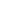 Inwentaryzacja-  test sprawdzającyImię i nazwisko …

1. Inwentaryzacja to: (1pkt)
a) ogół czynności mających na celu wykrycie niedoborów i nadwyżek rzeczowych składników majątkowych dla rozliczenia osób materialnie odpowiedzialnych,
b) ogół czynności mających na celu wykrycie przyczyn powstawania niedoborów i nadwyżek w składnikach majątkowych oraz rozliczenie osób za nie odpowiedzialnych,
c) to ogół czynności mających na celu ustalenie rzeczywistego stanu aktywów i pasywów na określony dzień dla porównania go ze stanem księgowym,
d) to ogół czynności podjętych dla przeprowadzenia spisu z natury.

2. Rodzaj przeprowadzonej inwentaryzacji zależy od: (1 pkt)
a) rodzaju jednostki gospodarczej,
b) kierownika jednostki gospodarczej,
c) rodzaju aktywów i pasywów,
d) komisji inwentaryzacyjnej.

3. Inwentaryzacja: (2 pkt)
a) musi obejmować wszystkie składniki jednostki gospodarczej,
b) może obejmować wybrane grupy składników jednostki gospodarczej.
Uzasadnij odpowiedź:..............................................
...............................................................

4. Zaznacz kiedy nie musi się przeprowadzać inwentaryzacji: (1 pkt)
a) na dzień zakończenia działalności gospodarczej,
b) po urlopie pracownika,
c) przy podziale jednostki gospodarczej,
d) przy zmianie osób materialnie odpowiedzialnych.

5. Organizacją inwentaryzacji w jednostkach gospodarczych zajmują się: (1 pkt)
a) zespoły spisowe
b) kierownik jednostki gospodarczej,
c) osoby materialnie odpowiedzialne
d) żadna z wymienionych.

6. Inwentaryzację przeprowadza: (1 pkt)
a) osoba materialnie odpowiedzialna
b) komisja inwentaryzacyjna,
c) kierownik jednostki gospodarczej
d) żadna z wymienionych.7. Inwentaryzację środków  trwałych przeprowadza się: (1 pkt)
a) co 4 lata
b) nie rzadziej niż raz na 4 lata
c) co roku
d) wg decyzji kierownika jednostki.DataPrzychód (zł)Rozchód (zł)Stan (zł)31.12.2019--2 10002.01.2020600-2 70009.01.2020-8001 90010.01.2020--…Nr pytania Odpowiedź1234567891011121314151617181920RazemRazem